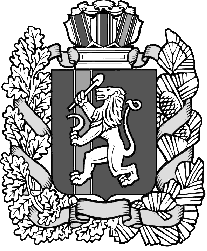 Администрация Шеломковского сельсоветаДзержинского района Красноярского краяПОСТАНОВЛЕНИЕс. Шеломки15.07.2016                                                                                               № 32-пО внесении изменений в постановление администрации Шеломковского сельсовета от 27.02.2009 года № 8 «О наведении порядка в адресном хозяйстве натерритории Шеломковского сельсовета»          В связи с упорядочением названий улиц и закреплением номерных знаков административных зданий, помещений, жилых домов и земельных участков по населенным пунктам Шеломковского сельсовета, в соответствии со статьёй 6 Устава муниципального образования Шеломковский сельсовет Дзержинского района Красноярского края, ПОСТАНОВЛЯЮ:      1. Внести изменения в приложение к постановлению администрации Шеломковского сельсовета от 27.02.2009 года № 8 «О наведении порядка в адресном хозяйстве на территории Шеломковского сельсовета согласно приложения.2. Контроль за выполнением постановления возлагаю на специалиста 1-й категории  администрации Шеломковского сельсовета Самохину Е.А..      3.Постановление вступает в силу со дня подписания.Глава Шеломковского сельсовета                                             С.В.ШестопаловПриложение к постановлению администрацииШеломковского сельсовета № 32-п  от 15.07.2016 г.ЗАКРЕПЛЕНИЕНомерного знака здания и земельного участка в с.Шеломки, ул. Центральная№ п/пНаименованиеСтарый номерНовый номер1Территория сушилкис.Шеломки, ул. Центральная, 18 «А»Красноярский край Дзержинский район, с.Шеломки, ул. Центральная, 18 2Сушилкас.Шеломки, ул. Центральная, 18 «А»Красноярский край Дзержинский район, с.Шеломки, ул. Центральная,     18 «А» корп.13Зерноскладс.Шеломки, ул. Центральная, 18 «А»Красноярский край Дзержинский район, с.Шеломки, ул. Центральная,     18 «А» корп.2